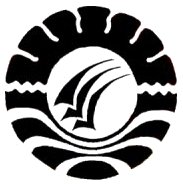 THE APPLICATION OF SEMANTIC FEATURE ANALYSIS AS A STRATEGY TO ENRICH STUDENTS’ VOCABULARY OF THE ELEVENTH GRADE STUDENTS AT SMA NEGERI 1 MAJENEA ThesisSubmitted to the Faculty of Languages and Literature,State University of Makassar in Partial Fulfillment of the Requirementsfor the Degree of Sarjana PendidikanM. ARDHAN AKIL1352040018ENGLISH DEPARTMENTFACULTY OF LANGUAGES AND LITERATURESTATE UNIVERSITY OF MAKASSAR2017ABSTRACTM. Ardhan Akil, 2017. The Application of Semantic Feature Analysis as a Strategy to Enrich Students’. A Thesis.Faculty of Languages and Literature, State University of Makassar. (Supervised by A. Qashas Rahman and Amirullah)This research aimed at finding out whether or not Semantic Feature Analysis can significantly improve students’ vocabulary. Pre-experimental design was applied in this research with one group pretest - posttest design. The population of this research was the second grade students of SMA Negeri 1 Majene, academic year 2014/2015 which consisted of 8 paralel classes. This research used simple random sampling. The samples were 28 students of Kelas Lintas Minat Bahasa Inggris. The research instrument used vocabulary test through written test using Semantic Feature Analysis Grid as the research instrument. The result of this research showed that the application of Semantic Feature Analysis had significant influence on students’ vocabulary enrichment. It was proved by the value of the t-test 18.7 which was greater than the value of t-table 1,703 the level of significance (p) = 0.05 and degree of freedom (n-1)=28.DAFTAR PUSTAKA[1]	I. Hermagustiana, A. Hamra, Q. Rahman, and K. Salija, “Reflection of teacher cognition in EFL vocabulary instructional practices in Indonesia,” Int. J. English Lingusitics, vol. 7, no. 5, pp. 34–45, 2017.[2]	A. T. Ampa, M. A. Rasyid, A. Rahman, D. Haryanto, and M. Basri, “The students’ needs in developing learning materials for speaking skills in Indonesia,” J. Educ. Pract., vol. 4, no. 17, pp. 171–178, 2013.[3]	K. Daeng and M. B. Syamsuddin, Sintaksis Bahasa Makassar. Badan Penerbit Universitas Negeri Makassar, 2005.[4]	S. Djumingin, “Penilaian Pembelajaran Bahasa dan Sastra Indonesia,” Makassar Badan Penerbit UNM, 2010.[5]	Z. Zulfah, M. A. Rasyid, M. A. Rahman, and A. Q. Rahman, “Teachers’ Instructional and Management Talk in English Foreign Language Classroom,” J. Lang. Teach. Res., vol. 6, no. 6, pp. 1280–1288, 2015.